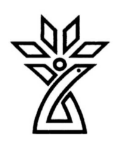 دانشگاه علوم پزشکی و خدمات درمانی استان چهار محال و بختیاریبسمه تعالیطرح دوره بالینیسال تحصیلی: 1401-1402	گروه آموزشی: نورولوژی	                                                                     دوره: اینترنی نام درس: كارورزی	                                                                     شماره درس :1014500نام مسئول دوره: مکان برگزاری دوره:بخش داخلی اعصاب – کلینیک آموزشی شروع و پایان دوره: 1 /8/1402 لغایت  15/8/1402 و 16/8/1402 لغایت   30/8/1402	    طول دوره:  15 روزهآدرس دفتر گروه:بیمارستان آیت اله کاشانی – زیر زمین 	                                    تلفن دفتر گروه:038-32264851اطلاعات تماس با مسئول دوره:09133698429	هدف کلی دوره (در 3حیطه شناختی، نگرشی و روانی -حرکتی)انتظار مي رود کارورز در پايان دوره بتواند:حیطه شناختی1- با کارکنان و سایر اعضای تیم سلامت به نحو شایسته همکاری کند2-ویژگی های رفتار حرفه ای مناسب را در تعاملات خود به نحو مطلوب نشان دهد .خصوصا در شرایط مختلف بالینی، نشان دهد که مسوولیت پذیری، ورزیدگی و اعتماد به نفس لازم برای انجام وظایف حرفه ای را به دست آورده است.نگرشی3- از بیمار مبتلا به علائم و شکایات شایع و مهم در این بخش شرح حال بگیرد. معاینات فیزیکی لازم را انجام دهد، تشخیص های افتراقی مهم را فهرست کند، اقدامات ضروری برای تشخیص و مدیریت مشکل بیمار را در حد مورد انتظار از پزشکان عمومی و متناسب با استانداردهای بخش بالینی محل آموزش ، زیر نظراستاد مربوطه انجام دهد.روانی -حرکتی4-مشکلات مبتلا به بیماریهای شایع و مهم در این بخش را تشخیص دهد، براساس شواهد علمی و گایدلاینهای بومی در مورد اقدامات پیشگیری ،مشتمل بر درمان و توانبخشی بیمار در حد مورد انتظار از پزشک عمومی استدلال و پیشنهاد نماید و مراحل مدیریت و درمان مشکل بیمار را بر اساس استانداردهای بخش با نظارت سطوح بالاتر (مطابق ضوابط بخش) انجام دهد.5- پروسیجرهای ضروری مرتبط با این بخش را با رعایت اصول ایمنی بیمار، به طور مستقل با نظارت مناسب انجام دهد.اهداف اختصاصی دوره (در 3حیطه شناختی، نگرشی و روانی- حرکتی)   اهداف شناختی فراگير بتواند در پايان دوره:1-اصول اخلاق اسلامی و پزشکی را بداند.2-برخورد مناسب با بیماران  و پرسنل بخشها داشته باشد.3- مهارت ارتباطی صحیح با بیماران رابدست آورد.4-پروسیجرهای ضروری مرتبط بااین بخش (برخورد با بیمار تشنج استاتوس - برخورد با بیمارپارزی حاد - برخورد با سردرد برق آسا - سردرد های میگرنی – نوروپاتیها- بیماران ام اس - بیماران اپی لپسی )رابارعایت اصول ایمنی بیماربطورمستقل یانظارت مناسب انجام دهد.اهداف نگرشی1-کارورز نگرش مناسب به بیمار بعنوان یک انسان و رعایت اصول اخلاق پزشکی و حرفه ای در محیط کار و برخورد با بیماران داشته باشد2-کارورز نگرش صحیح به اهمیت برخورد Biopsychosocial با بیماران داشته باشد3-کارورز نگرش مناسب به لزوم فراگیری اصول در برخورد با بیماران داشته باشد4-کارورز نگرش صحیح به اهمیت برخورد بر مبنای مشکل(problem oriented ) با بیماران اعصاب داشته باشد5-کارورز نگرش صحیح به اهمیت تشخیص به موقع و شروع درمان اولیه به منظور پیشگیری از اسیب ها و عوارض پایدار در بیماران داشته باشد6-کارورز نگرش لازم به اهمیت حفظ جان بیمار و در مرحله بعد حفظ عناصر حیاتی اندام و استفاده از بیحرکتی مناسب در این رابطه و پیشگیری از عوارض داشته باشد7-کارورز نگرش صحیح به اهمیت اقتصاد بهداشت و درمان و استفاده از ساده ترین ، ارزانترین و در دسترس ترین ابزار جهت تشخیص و درمان بموقع داشته باشد.اهداف مهارتیبتواند در پايان دوره مهارتهای  زير را كسب نمايد:1- توانایی گرفتن شرح حال از بیماران نورولوژی را داشته باشد .2- انجام معاینات اختصاصی نورولوژی در کودکان و بالغین را داشته باشد.3- توانایی در استفاده منطقی از پاراکلینیک و درخواستهای مناسب پس از معاینه  و استفاده مناسب از پاراکلینیک در تشخیص و پیگیری بیماریهای نورولوژی را داشته باشد.( سی تی اسکن مغز و ام آر آی مغز و نخاع و ام آر وی را تشخیص دهد ).4- بخشهای مهم بالینی دستگاه عصبی وعروق واعصاب مربوطه رادرکلیشه های رادیولوژیک تشخیص دهد.5-ساختاربافت شناسی قسمتهای مهم بالینی دستگاه عصبی رازیرمیکروسکوپ تشخیص دهد.6-عروق وپرده های مغزومحلهای مهم بالینی خروج اعصاب کرانیال رادرمولاژشناسایی کند.7-نخاع وپرده های مربوطه رادرمولاژشناسایی کند.8-درماتومهای عصبی مهم بالینی رابرروی بدن یک انسان زنده نشان دهد.9-درکلیشه های رادیولوژیکارتباط مهم بالینی نخاع باستون فقرات رادرمقاطع طولی وعرض نشان دهدبرنامه کلینیک آموزشی ، راند و Skill lab پزشکان متخصص داخلی مغز و اعصابجدول مهارت‌های عملی ضروریمنابع درس (عنوان کتاب، نام نويسنده، سال و محل انتشار، نام ناشر، شماره فصول يا صفحات مورد نظر در اين درس- در صورتی که مطالعه همه کتاب يا همه مجلدات آن به عنوان منبع ضروری نباشد)  درسنامه ی بیماری های مغز و اعصاب ایران وکلینیکال  نورولوژی آمینوف 2018مباحث صرع – سکته مغزی –سردرد و ام اس از هاریسون و آدامز و مریت علاوه بر رفرنس های فوق تدریس می گرددنحوه ارزشيابی فراگیر و بارم مربوط به هر ارزشيابی(روش های ارزشیابی و زمانبندی انجام ارزشیابی بطور کامل و دقیق ارائه گردد).به دو صورت ارزیابی تکوینی(Formative) دانش، مهارت و نگرش و ارزیابی تراکمی یا نهایی summative) ) دانش،   انجام می پذیردالف) تکوینی (ارزشیابی‌های حین دوره) :      پرسش و پاسخ در طول دوره                                                                                                   ب) تراکمی (ارزشیابی‌های پایان دوره)    : آزمون کتبی پایان دوره روش های ارزیابی شامل موارد زیر است. -امتحات شفاهی و کتبی 8 نمره -ارزیابی اخلاق حرفه ای5 نمره– ارزیابی مهارت 7 نمرهقوانین و مقررات آموزشی دوره:- تمام کارورزان  موظف اند در جلسه  توجیهی اول  بخش شرکت کنند  و  پس از ان در تمام شیفتها ی بالینی  تعیین شده   حضور  به موقع و فعال داشته  باشند- حضور بموقع در کلاس درس - بالین بیماران در بخش  -کلینیک آموزشی و کنفراسها و...- کارورز موظف است که در طول دوره اخلاق و شئون حرفه ای را در برخورد با بیماران ،همراهان انهاو همکاران رعایت نماید ، اراسته و منظم باشد و پوششی مطابق با شئون حرفه ای داشته باشد.سياست مسئول دوره در مورد نظم و انضباط و اجرای قوانین آموزشی و درمانی:حضور فعال تر در برنامه های عملی و مشارکت فعال در برنامه های آموزشی شرح وظایف فراگیران در عرصه های آموزشی (این قسمت بسته به ماهیت دوره تدوین شده و به تفکیک تکمیل گردد).شرح وظایف فراگیران در بخش:شرکت فعال در راند آموزشی نوشتن نوت روزانه پیشرفت یا درمان  بیماری نوشتن شرح حال  - نوشتن خلاصه پرونده جهت بیماران ترخیصی  شرح وظایف فراگیران در اورژانس:ویزیت اولیه بیماران اورزانسی انجام فعالیتهای عملی از قبیل سونداژ ، NGtube و .... شرح وظایف فراگیران در درمانگاه:اخذ شرح حال و ویزیت با اتند شرح وظایف فراگیران در کشیک عصر و شب:گرفتن شرح حال از تمام بیماران اورژانسی شرح وظایف فراگیران در اتاق عمل*:شرح وظایف فراگیران در گزارش صبحگاهی:شرکت فعال و ارائه یک نمونه بیماری شرح وظایف فراگیران در کنفرانس‌ها:شرکت فعال در کنفرانس شرح وظایف فراگیران در ژورنال کلاب:شرکت فعال در ژورنال کلابشرح وظایف فراگیران در مرکز مهارت‌های بالینی*:انجام فعالیتهای گرفتن رفلکس و معاینه جدول زمانبندی ارائه دوره: (این قسمت توسط گروه آموزشی تدوین گردد). دوره کارورزی اعصاب هر 15 روز می باشد .ایام هفتهمورنینگ ریپورتساعت 8 الی 9راند آموزشیساعت 9 الی 11کلینیک آموزشیساعت 11 الی 13Skill labشنبه---یکشنبه-دکتر جیواددکتر جیواددکتر جیواد دوشنبهدکتر جیواد – دکتر جعفری دکتر بیاتی دکتر بیاتی سه شنبه-دکتر رحیم نژاددکتر رحیم نژادچهارشنبه-دکتر واحدیدکتر واحدیردیفمهارتمیزان و سطوح مشارکت فراگیرمیزان و سطوح مشارکت فراگیرمیزان و سطوح مشارکت فراگیرعرصه آموزشی مورد نظرروش تدریسردیفمهارتمشاهدهاجرا تحت نظارتاجرای مستقلعرصه آموزشی مورد نظرروش تدریسست LP*استفاده از دیاپازون *معاینه رفلکس عضلانی*خارج سازی مایع نخاعی ( LP)*